                          Jídelní lístek 6. 12. – 10. 12. 2021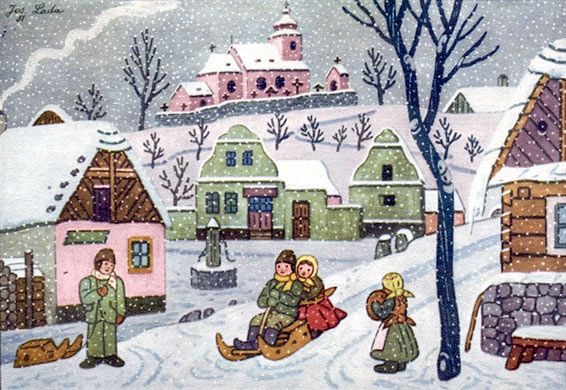 Pondělí:     pitný režim:	čaj jahoda se smetanou     přesnídávka:  veka, kapiová pomazánka, zelenina, mléko banánové /1,7/oběd:             polévka bramboračka /1,9/  čočka na husto, chléb, kyselý okurek, citronový nápoj /1/svačina:         domácí kakaová buchta, ovoce, čaj kiwi /1,3,7/Úterý:      pitný režim:	čaj ranní probuzení    přesnídávka:  domácí rohlík s máslem, zelenina, čaj s mlékem /1,7/oběd :             polévka rybí se zeleninou /1,4,9/                       holandský řízek, bramborová kaše, salát z červené řepy, minerálka /1,3,7/svačina:          banánový koktejl, piškoty, čaj hruška, ovoce /1,3,7/Středa:pitný režim:	čaj šípkový přesnídávka:  slunečnicový chléb, švédská pomazánka, zelenina, bílá káva /1,4,7/oběd:             polévka hovězí vývar s nudlemi  /1,9/	  hovězí na celeru, kuskus, obloha, jablkový nápoj /1,9/svačina:         knuspi, pomazánkové máslo, zelenina, čaj malinový, ovoce /1,7/Čtvrtek:pitný režim:	čaj lesní plodypřesnídávka:  chléb lámankový, pomazánka ze strouhaného sýru, zelenina, granko, ovoce /1,7/oběd:              polévka pohanková /1,9/	  kuře na paprice, kolínka, nápoj jahoda /1,7/svačina:         tvarohovo-smetanový dip, zeleninové hranolky, čaj lemon, /1,7/Pátek:pitný režim:	čaj banánovýpřesnídávka:  polentová kaše se sušenými švestkami, čaj zelený, ovoce /1,7/oběd :            polévka kmínová s vejci /1,3/	  vepřové maso v mrkvi, vařené brambory, nápoj višeň /1/svačina:         chléb, drožďová pomazánka, zelenina,  jahodový čaj /1,3,7/ Změna jídelního lístku a alergenů vyhrazena. Jídelníček pro diety je totožný s normálním jídelníčkem. Surovinyobsahující vyloučené alergeny pro diety jsou nahrazovány povolenými surovinami.Hornáčková Kamila